PRESENTACIÓN ESTÁNDAR DE MEMORIA Y BALANCE DE ORGANIZACIONES DE LA SOCIEDAD CIVIL
FECU SOCIAL – 2023FUNDACIÓN PISCO ELQUI FUTURO.
Fecha de publicación: 11 de Enero 2024.Carátula. Índice.    		1. Carátula………………………………………………………...........................1-3    		2. Información General y de contexto………………………….............................5 			2.1. Carta del Máximo responsable de la organización….................…......5-6 			2.2. Estructura de Gobierno.........................................................................7 			2.3. Estructura Operacional..........................................................................8.		            2.4. Organigrama..........................................................................................9			2.5. Valores...................................................................................................9 			2.6. Principales Actividades y Proyectos.....................................................10-19			2.7. Involucramiento con grupos de interés..................................................20 			2.8. Prácticas relacionadas con la evaluación/medición de la satisfacción de los usuarios y         			resultados obtenidos......................................................................................21                                            2.9. Participación en redes y procesos de coordinación con otros     						actores.............................................................................................................21                                     2.10. Reclamos o Incidentes..........................................................................21                                     2.11. Indicadores de gestión ambiental.........................................................21			2.12. Información de desempeño....................................................................21                          3.  Estados financieros.............................................................................................21-282. Información general y de contexto:Carta del Máximo responsable de la Organización.El año 2023 esta lleno de desafíos, tanto respecto de nuestra labor social como en relación a la estructuración de base interna de nuestra fundación. En cuanto a la labor social, guiados por la misión institucional, “buscamos la máxima posibilidades de apoyo, para nuestra Comunidad, que cada familia crezca con posibilidades tangibles”, focalizamos nuestro compromiso con los niños y niñas que viven en nuestras Comuna de Paihuano, en el desarrollo de una metodología de intervención, que busca favorecer la salud, salud mental y desarrollo pleno desde los primeros años de niñez y adolescencia.La fundación tiene como uno de sus principales valores, la  empatía y trabajo en equipo, entendida como la cualidad de ponerse en el lugar del otro y dar lo mejor de cada uno en todas las dimensiones humanas, especialmente, en el desempeño de la labor profesional, promoviendo la reflexión, la autoevaluación, y la adquisición de nuevos conocimientos. En concordancia con la búsqueda de estos valores, es que durante el 2023-2024, se pretende desarrollar distintas Unidades de trabajo, para buscar una mirada continua y transversal a los distintos programas, generando nuevas formas de relacionamiento y coordinación interna y externa, basado en la colaboración y que da soporte a nuestra organización. En esta misma línea se planifica el trabajo en terreno de evaluación y articulación con la Comunidad, para materializar el trabajo integral y multidisciplinario de la fundación, convocando a los diferentes actores participes en los procesos gestión y obtención de recursos, para la Comunidad. En cuanto a nuestro objetivo estratégico de incidencia  política, tenemos la convicción de que  el apoyo publico y las organizaciones privadas y  civiles, no pueden estar ajenas a entregar apoyo ante la realidad de la comunidad. De esta forma contribuiremos  desde nuestra experiencia y conocimiento en temáticas sociales, culturales, salud, deporte y educación, para la adjudicación concreta de recursos que beneficien a la Comuna de Paihuano. Por lo antes expuesto, el directorio y especialmente el director ejecutiva acordó́ el año 2023-2024, realizar los máximos esfuerzos para construir este camino y dar acogida a la máxima gestión Comunitaria, para cumplir con nuestra misión y contribuyendo a un Chile más justo y más participe, para las familias, los niños y niñas de nuestra patria.Julio Alonso Avilés Rivera
Presidente
     Fundación Pisco Elqui Futuro.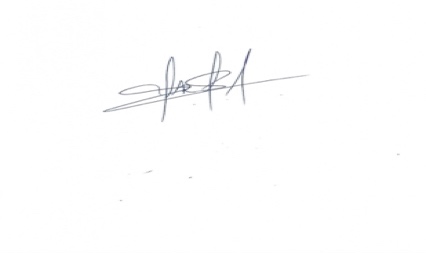 Estructura de Gobierno.Principales responsabilidades:Dirigir y ejercer el control superior del funcionamiento de Fundación Pisco Elqui Futuro, determinando la oportunidad, condiciones y modalidades de como habrá́ de perseguirse la consecución de los objetivos. Dictar, modificar, dejar sin efecto los reglamentos internos que apruebe para el mejor funcionamiento de la Fundación. Acordar la inversión, aplicación, colocación y administración de los bienes que integren, el patrimonio de la Fundación. Mecanismo de nombramiento:El Directorio está conformado por 4 miembros. En su primera reunión se designa al Presidente, Vicepresidente, Secretario y Tesorero. Los miembros del Directorio permanecen en sus funciones durante cinco años y pueden ser designados para que continúen en su cargo durante uno o más periodos. En caso de fallecimiento, imposibilidad física, o renuncia de algún miembro del Directorio, la designación de su reemplazante será́ efectuada por los otros miembros del Directorio, durando el Director de reemplazo hasta el terminó del periodo que correspondiera al reemplazado. Cuando se produce renuncia, la aprobación de está y el nombramiento del nuevo Director, debe ser aprobado en primera instancia en asamblea quien debe aprobar el nombramiento del nuevo integrante del Directorio.Estructura operacional.El organigrama representa la estructura organizacional y de gobernanza de la Fundación Pisco Elqui Futuro. Organizándose en 5 áreas importantes: 1. Directiva; 2. Dirección Ejecutiva. 3.Unidades que desempeñan la forma de gestión. Dirección Ejecutiva: Debe dirigir, controlar, y velar por el proyecto general de Fundación Pisco Elqui Futuro, liderando la gestión de la organización, representando judicial, técnica y administrativamente a la institución, en concordancia con la misión y visión institucional. Conseguir recursos y preocuparse por el buen usos de estos.Unidad de Proyectos y Comercial: Se encarga de la búsqueda y evaluación de nuevas formas de captar recursos e implementación de actividades/campañas, potenciando las existentes y la fidelización de socios estratégicos y empresas donantes. Unidad de Control; Administración; Finanzas y RRHH: se encarga de liderar la gestión financiera, administrativa y de RRHH de la organización, debiendo velar por el control presupuestario, la optimización del recurso humano, y las demandas administrativas generales, consecuente con la misión y visión institucional. Unidad de Comunicaciones: le corresponde definir e implementar estrategias de comunicaciones para dar visibilidad a Fundación Pisco Elqui Futuro y promover su imagen; además de mantener informada a la institución y comunicar el contexto tanto político como social, proponiendo planes de acción y posicionamiento de la Fundación. Su trabajo debe estar alineado con los objetivos estratégicos planteado para el área en la planificación estratégica anual de la Fundación. 2.4. Organigrama.Valores y/o Principios. PasiónSinceridadHonestidadTrabajo en equipoAlegría EsperanzaEmpatía ContenciónVoluntadPersistencia2.6. Principales Actividades y Proyectos.            ACTIVIDADES QUE SE HAN DESARROLLADO EN LA FUNDACIÓNEn el mes de Diciembre 2023, Fundación Pisco Elqui Futuro, desarrollo iniciativas en conjunto con la Comunidad de Pisco Elqui, realizando actividades de cooperación con bingos solidarios y con una actividad de fin de año denominada “Feria Navideña”, Con le objetivo de apoyar el emprendimiento de personas con complicaciones socioeconómicas,  con la intención de apoyar a adultos, adultos  mayores y dueñas de casas, que no siempre pueden tener un apoyo económico en estas fechas que demandan un presupuesto familiar. Pero además de eso Nuestra Fundación pacto con la Comunidad poder ir desarrollando este proyecto a lo largo del año y a corto plazo visitar otros lugares, para futuras ventas, ya que esta Feria considera la venta de productos locales elaborados por los vecinos de la localidad de Pisco Elqui Paihuano.ACTIVIDAD:FERIA NAVIDEÑA DE EMPRENDIMIENTO.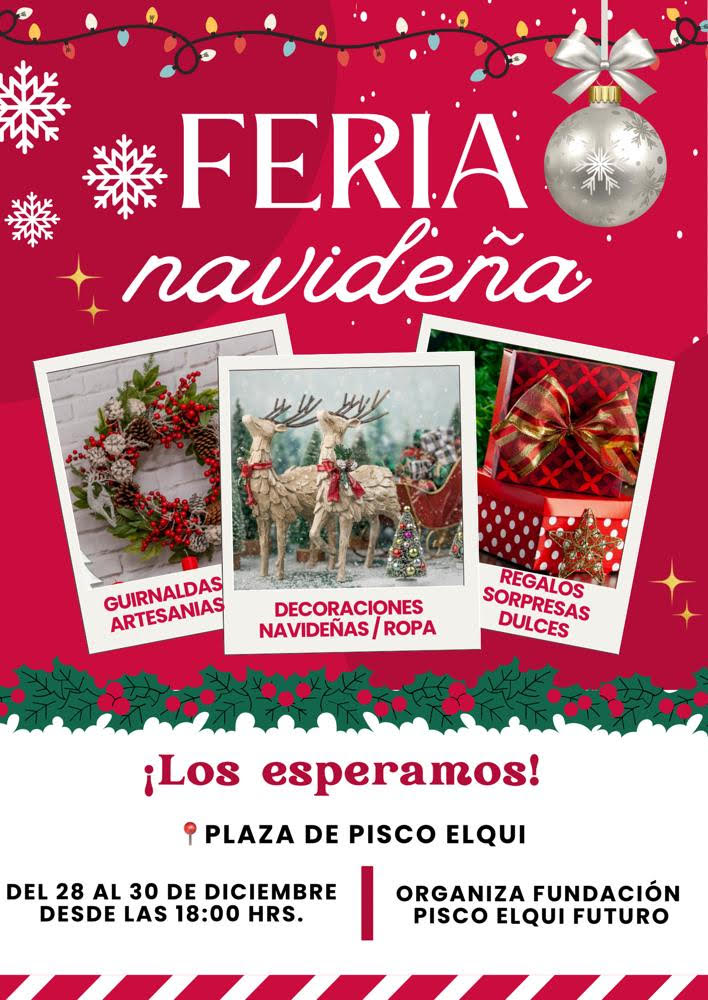 -DONDE Y CUANDO FUERON REALIZADAS?Nuestras actividades fueron desarrolladas en la Ciudad de Paihuano, Localidad de Pisco Elqui (Plaza Pisco Elqui). Estas actividades se realizaron entre los días del 28 al 30 de diciembre del 2023.-CANTIDAD DE BENEFICIARIOS?Se calculo un aproximado de 32 participantes, que fueron beneficiados/a con el desarrollo de esta feria Navideña. Logrando vender sus productos o mercancía en 14 stand establecidos, de estos 32 participantes, cada uno tiene un grupo familiar de 4 personas considerando el núcleo familiar de cada una de ellas, nos arroja 128 personas (grupo familiar) que se ve beneficiado con esta posibilidad de desarrollar recursos, siendo familias con ingreso económico bajo. Los beneficiarios anexos también fueron el público que visito esta feria, siendo una cantidad promedio de 100 personas. Logrando estas poder comprar productos con bajo costo y excelente calidad. -DESARROLLO O METODOLOGIA (¿EN QUE CONSISTIÓ ESPECÍFICAMENTE?)Uno de los objetivos como fundación, fue proponer como podríamos ayudar a los vecinos de la localidad de Pisco Elqui, considerando las fechas de fin de año y lo delicado que significa para las familias el tema económico de cada una de ellas, teniendo también como realidad los altos índices de desempleo en la zona,  aproximadamente 11,3% se ubicó la tasa de desocupación en la Región de Coquimbo durante el trimestre móvil junio-agosto 2023 (JJA 2023), de acuerdo con la información registrada en la Encuesta Nacional de Empleo (ENE) que elabora  (INE). Para ello se planifico una actividad para que los vecinos de Pisco Elqui pudieran ofrecer y vender sus productos a la Comunidad y a los Turistas que visitan la zona, logrando para ellos la recaudación de recursos, exponer y fomentar sus productos y por supuesto ayudarlos en estos tiempos tan difíciles, logrando un espacio de ventas para los vecinos. -Se desarrollaron alrededor de 14  stand de ventas, donde los vecinos pudieron desarrollar ventas de sus productos, comenzado del día 28 hasta el 30 de diciembre 2023. Ofreciendo productos como: Mermeladas artesanales; Artesanía; Tejidos; plantas; ropa confeccionada de forma manual y otros.-APOYOS DE LA FUNDACIÓN. En cuanto a posibilitar esta actividad de apoyo social, nuestra fundación gestiono los permisos Municipales, estructuración de los stand de ventas, apoyo logístico de electricidad gestionando generador eléctrico; gestión de agua; gestión de amplificación; toldos; mesas; sillas  y además nuestro directorio en terreno aporto dando cobertura como también, transporte de apoyo y locución, e invitando a los turistas a visitar la Feria, ya que esta se encontró posicionada en la Plaza de Pisco Elqui. -EXISTIÓ ALGÚN COSTO PARA LOS BENEFICIARIOS?No tiene costo alguno para los beneficiados. -DIFUSIÓN DE LA ACTIVIDAD:www.piscoelquionline.clhttps://www.facebook.com/piscoelquionline?mibextid=LQQJ4d- PROCESO DE SELECCIÓN DE BENEFICIADOS?No existe un proceso de selección tan especifico, ya que la ayuda en la participación a esta Feria Navideña, iba para todo aquel vecino que necesitaba este espacio de venta y que tenia la intención de participar, para poder vender sus productos, pero nuestro enfoque fue dirigido a las personas o vecinos que atravesaban mayor complicación económica o algún problema. Esta situación se respaldo con las fichas sociales de cada uno de ellos, solicitándolas en la Ilustre Municipalidad de Paihuano. Todo esto se genera con previa reunión con la junta de vecinos de Pisco Elqui.Listado de Participantes: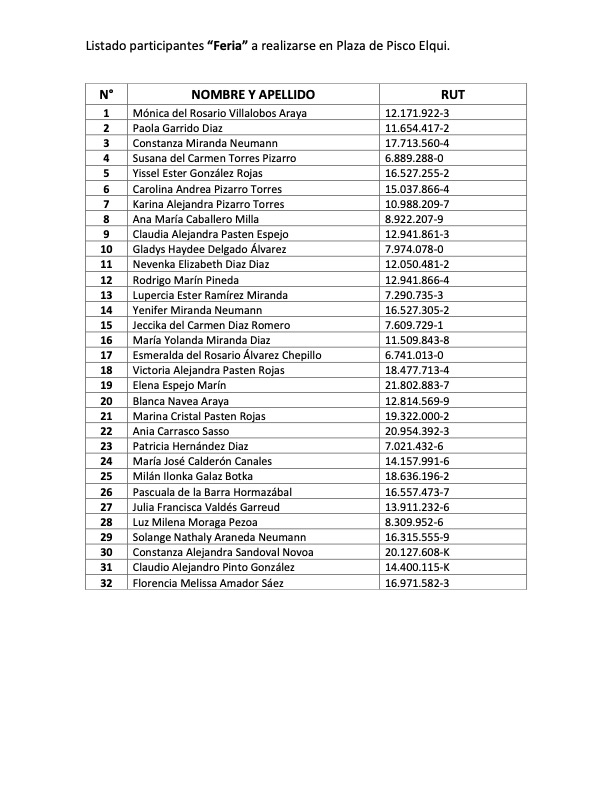 -BENEFICIO PÚBLICO PARA LOS BENEFICIARIOS. El principal beneficio Público para los beneficiarios es poder establecer un espacio que permita poder crear emprendimiento y por otra parte estimular el comercio, y beneficio en la gestión de ventas de los vecinos, logrando exponer sus productos de ventas y mercancías. Con esto logramos dar coberturas a algunas familias que buscan posicionar sus negocio de productos tanto locales como genéricos.  Otro beneficio o ventana social que se abre, arrojando como beneficio publico es incentivar estas actividades a lo largo del tiempo generando próximas fechas de ferias de ventas aportando a la inclusión y fomento en esta área. Y por supuesto como valor principal al beneficio público es lograr un ingreso a estas familias que hoy no reciben bonos laborales, ni tampoco un contrato a plazo fijo. Por ende dependen de gestionar recursos, para poder equilibrar el gasto que tienen cada uno de ellos en sus hogares y con sus familias. Por otra parte otro beneficio público complementario es el fomento a reactivar el roce social de  visitar esta feria por parte de otros vecinos o turistas que visitan nuestra localidad,  aportando al turismo, al fomento de productos locales, y estableciendo una oportunidad de apertura a otros comercios de la zona. Además se establece como beneficio social acorde y con permisos jurídicos, que permitan desarrollar un comercio cumpliendo con todas las normativas que solicitan los gobiernos Comunales, y no pasando a ser un comercio ilegal, como el comercio ambulante que hoy por hoy deja mucho que desear y es una problemática de seguridad pública. En cuanto a los beneficiarios que acudieron a esta feria se establece como beneficio público el poder contar productos de bajo costo económico, logrando obtener procesos de compras mas accesibles y mas cercanos a su localidad, disminuyendo los costos de tener que viajar a La Serena lo que significa 80 km de viaje, para poder generar sus compras Navideñas.2.7 Identificación e Involucramiento con Grupos de Interés.2.8 Prácticas relacionadas con la evaluación/medición de la satisfacción de los usuarios y resultados obtenidos.Las áreas tendrán una base de datos de antecedentes relevantes de sus sujetos de atención, donde se registra su información, de tal modo, que sea posible generar estadísticas y dar cuenta de la gestión de estas áreas. Anualmente se sistematizan los resultados obtenidos en los programas y proyectos ejecutados, en relación a los beneficiarios, los objetivos y actividades realizadas.2.9 Participación en redes y procesos de coordinación con otros actores.Se participará en la Comunidad de Organizaciones Solidarias, nutriéndonos de esa instancia de participación y crecimiento de la sociedad civil, reflexionando en torno al aporte que como organizaciones sin fines de lucro estamos dando.2.10 Reclamos o Incidentes.Se creará un área dentro de la pagina web de la fundación, que se preocupe de la transparencia en cuanto a reclamos o incidentes que puedan producirse. 2.11 Indicadores de gestión ambiental.La principal actividad será la generación de recursos propios de la Fundación para generar campañas de reciclaje, posibilitando a futuro tener nuestra fundación certificada en Impacto Ambiental. 2.12 Información de desempeño.Por crear una vez gestionado los primeros fondos. 3. Indicadores Financieros.4 Estados FinancierosBalance General al 19 de Octubre de 2023 (Estado de Situación Financiera)Estado de Actividades 20 de octubre de 2023Estado de Flujo de Efectivo 20 de octubre de 2023Tabla IFAF 20 de octubre de 20235. Manifestación de responsabilidad de la dirección e Informe de terceros“Los abajo firmantes se declaran responsables respecto de la veracidad de la información incorporada en el presente informe anual, referido 23 de Octubre.1.1 Identificación de la organización1.1 Identificación de la organizaciónNombre de la organización.Fundación Pisco Elqui Futuro.Rut de la organización65.137.673-4 Tipo de organizaciónFundaciónRelación de origen Una organización con objeto a dar apoyo Comunitario.Personalidad jurídicaNº 352883 con fecha 04-09-2023Domicilio de la sedeCalle O’Higgins s/nRepresentante legalJulio Alonso Avilés Rivera Run 11.380.822-5Sitio web de la organización. En construcción1.2 Información de la organización1.2 Información de la organizaciónPresidente del DirectorioJulio Alonso Avilés Rivera Run 11.380.822-5Ejecutivo Principal.Jean Pierre Anacona Castro Run 15.836.333-kMisión VisiónMISIÓN. Fundación Pisco Elqui Futuro, es una Organización sin fines de lucro, creada con el compromiso  de promover el derecho de toda persona, a disfrutar de una vida digna y de oportunidades. Involucrada en desarrollar la participación  de la Comunidad, a través  de programas Sociales, con el fin de mejorar, enriquecer y contribuir a la calidad de vida de la Población del Valle de Elqui. VISIÓN.Ser y posicionarse como una organización responsable y comprometida con el desarrollo social y el desarrollo humano, con una identidad propia caracterizada por el trabajo en conjunto con La Comunidad, siendo una organización social dinámica y participativa, integrada por personas cualificadas e identificadas con la misión y valores institucionales, con capacidad de adaptación al cambio y abierta a la coordinación de esfuerzos y recursos con otras organizaciones públicas y privadas. Siendo capaz de articular distintas unidades de desarrollo social: Cultural; Educativo; Artístico; Deportivo; Social y de Salud. Área de trabajo Deporte, salud; Educación; Cultura; arte; área social. Publico Objetivo UsuariosFamilia y todas las personas con distintos rangos etarios de Paihuano.Numero de trabajadores13Numero de voluntarios. Por captar.1.3 Gestión.1.3 Gestión.Ingresos 0Privados 0Públicos0DIRECTORIO FUNDACIÓN PISCO ELQUI FUTURO.DIRECTORIO FUNDACIÓN PISCO ELQUI FUTURO.DIRECTORIO FUNDACIÓN PISCO ELQUI FUTURO.NOMBRERUT CARGOJulio Alonso Avilés Rivera11.380.8222-5PresidenteCristian Eduardo Espejo Jiménez12.058.430-8VicepresidenteAdriana Josefina Del Rosario Salazar Rivera12.569-395-4SecretariaRuth Isabel Peralta Pizarro8.067.712-kTesoreraGrupo de interésForma de relacionamientoPersonas naturalesA través de la red de amigos.Participación en el sistema de voluntariado institucional.Red digitalOrganizacionesEmpresas y organizaciones privadas en generalEn el marco de la Responsabilidad Social Empresarial se invita a empresas a contribuir a la obra social.A través de alianzas estables o trabajos esporádicos de sus equipos humanos.BancosRelación comercial para todas las operaciones bancarias requeridas por la fundación.Servicio de Impuestos InternosSe envía información periódica dentro de los plazos requeridos, dando respuesta oportuna para el cumplimiento de todos los aspectos de tipotributario de la institución.Ministerio de Desarrollo, Social, del Deporte; Hacienda y MunicipalidadesProyectos del Ministerio de Desarrollo Social, Del Deporte y Hacienda, lo que permite acceder al beneficio tributario de la Ley 19.885; 19.712; 21.440.Envío de informe anual respecto de ingresosOrganizaciones sociales y comunitariasParticipación en redes de fundaciones y organizaciones civiles que permita mejorar la gestión institucional.Medios de ComunicaciónDifusión de los programas Difusión de eventos y campañas para la obtención de recursos:  Radios, diarios; programas de tv; podcast, etcEntidades educacionales	Prácticas profesionales o de educación técnico-profesional en distintas áreas de Fundación Pisco Elqui futuro.Investigación.a. Ingresos Operacionales (en M$)2023Con restricciones0Sin restricciones0TOTAL DE INGRESOS OPERACIONALES0Indicadores relevantes:Indicadores relevantes:Indicadores relevantes:Donaciones acogidas a algún beneficio tributario vs. Total de ingresos0%Aportes privados vs. Total Ingresos0%Aportes públicos vs. Total Ingresos0%Ingresos por Actividades propias vs. Total Ingresos0%Gastos RRHH vs. Total Gastos0%Gastos proyectos vs. Total Gastos0%Gastos de Administración vs. Total Gastos0%ACTIVOSAño 2023M$PASIVOSAño 2023M$CirculanteCorto plazoDisponible: Caja y Bancos0Obligación con BancosInversiones Temporales0Cuentas por CobrarCuentas por Pagar y Acreedoresvarios0Donaciones por RecibirSubvenciones por RecibirCuotas Sociales por Cobrar(Neto)Otros pasivosOtras cuentas. por cobrar0Impuesto a la Renta porPagarRetencionesOtros activos circulantesProvisiones0Existencias0Ingresos de proyectopercibido por adelantadoImpuestos por recuperar0Gastos pagados poranticipadoOtrosActivos con RestriccionesTotal Activo Circulante0Total Pasivo Circulante0FijoLargo PlazoTerrenosObligaciones con BancosConstruccionesFondos Recibidos enAdministraciónMuebles y útiles0ProvisionesVehículos(-) Depreciación Acumulada(0)Activos de Uso Restringido parainvertir en…………….Total Activo Fijo Neto0Total Pasivo a Largo Plazo0Otros ActivosTOTAL PASIVO0InversionesPATRIMONIOActivos con RestriccionesSin Restricciones0Con Restricciones TemporalesCon Restricciones PermanentesCon Restricciones PermanentesTotal Otros activos0TOTAL PATRIMONIO0TOTAL ACTIVOS0TOTAL PASIVO Y PATRIMONIO0Año 2017	Año 2016M$	M$Ingresos OperacionalesAño 2017	Año 2016M$	M$Ingresos OperacionalesAño 2017	Año 2016M$	M$Ingresos OperacionalesPrivadosDonaciones00Proyectos00Venta de bienes y servicios00Otros00EstatalesSubvencionesProyectos00Venta de bienes y serviciosTotal Ingresos Operacionales	884.238	0Total Ingresos Operacionales	884.238	0Total Ingresos Operacionales	884.238	0Gastos OperacionalesGastos OperacionalesGastos OperacionalesSueldos, Leyes  Sociales, Indemnizaciones  y honorarios(0)(0)Gastos Generales(0)(0)Gastos Administrativos(0)(0)Gastos de operación beneficiarios(0)(0)Gasto Aporte: Proyectos Específicos(0)(0)Depreciación(0)(0)Castigo de incobrablesTotal Gastos Operacionales	(0)	(0)Total Gastos Operacionales	(0)	(0)Total Gastos Operacionales	(0)	(0)Resultado Operacional	(0)	0Resultado Operacional	(0)	0Resultado Operacional	(0)	0Ingresos No OperacionalesIngresos No OperacionalesIngresos No OperacionalesRenta de inversiones00Ganancia venta de activosIndemnización segurosTotal Ingresos No Operacionales	0	0Total Ingresos No Operacionales	0	0Total Ingresos No Operacionales	0	0Egresos No OperacionalesEgresos No OperacionalesEgresos No OperacionalesGastos Financieros(0)	(0)(0)	(0)Por venta de activosOtros0(0)Corrección0 Monetaria(0)(0)Total Egresos No Operacionles	(0)	(0)Total Egresos No Operacionles	(0)	(0)Total Egresos No Operacionles	(0)	(0)Resultado No Operacional	(0)	(0)Resultado No Operacional	(0)	(0)Resultado No Operacional	(0)	(0)Resultado antes de impuestos(0)0Impuesto RentaDéficit / Superávit del Ejercicio	(0)	0Déficit / Superávit del Ejercicio	(0)	0Déficit / Superávit del Ejercicio	(0)	0Flujo de efectivo proveniente de actividades operacionalesAño 2023M$PrivadosDonaciones0Proyectos0Venta de bienes y servicios0Campaña Reciclaje- 0Recuperación PPM0Otros ingresos recibidos0EstatalesProyectos0Sueldos y honorarios pagados (menos)(0)Pago a proveedores (menos)(0)Impuestos pagados (menos)(0)Arriendos Pagados-Gasto Aporte : Proyectos Especificos(0)Flujo Neto Operacional(0)Venta de activos fijosCompra de activos fijos (menos)Inversiones de largo plazo (menos)Compra / venta de valores negociables (neto)Flujo Neto de Inversión-Préstamos recibidosIntereses recibidosRescate de Fondos Mutuos0Pago de préstamos (menos)Gastos financieros (menos)(0)Fondos recibidos en administraciónFondos usados en administración (menos)Inversion en Fondos Mutuos(0)Flujo de financiamiento0Flujo Neto Total(0)Saldo inicial de efectivoSaldo final de efectivo00Objeto ONG:Objeto ONG:Objeto ONG:Año o período de la Tabla IFAF:	Año 2023M$Año o período de la Tabla IFAF:	Año 2023M$TotalM$1.- Saldo inicial para el período1.- Saldo inicial para el período1.1.- En efectivo01.2.- En especiesTOTAL SALDO INICIAL002.- ENTRADAS (DONACIONES - TRANSFERENCIAS) DEL PERÍODO2.- ENTRADAS (DONACIONES - TRANSFERENCIAS) DEL PERÍODO02.1.- Donaciones o transferencias superiores a US$ 20.0002.2.- Donaciones o transferencias con objetivos específicos0Proyecto con aporte estatal0Proyecto con aporte privado02.3.- Donaciones o transferencias inferiores a US$ 20.0000Donaciones0Otros ingresos recibidos02.4.- Ingresos propios0Venta de bienes y servicios0Recuperación PPM0Rescate de Fondos Mutuos03.- TOTAL PAGOS DEL PERÍODO3.- TOTAL PAGOS DEL PERÍODO(0)3.1.- Pagos realizados a proyectos con objetivos específicos(0)Proyectos(0)(0)3.2.- Transferencias a otras OSFL3.3.- Pagos realizados a proyectos en general(0)Pagos otros proyectos(0)3.4.- Pagos por gastos de administración y generales()Administracion y Generales(0)Inversion Fondos Mutuos(0)4.- SALDO FINAL4.- SALDO FINAL0NombreCargoRutFirmaJULIO ALONSO AVILES RIVERAPRESIDENTE 11.380.822-5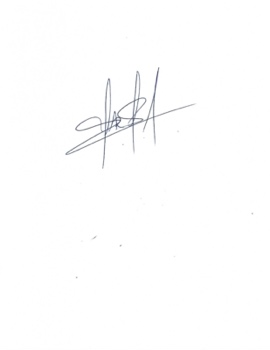 